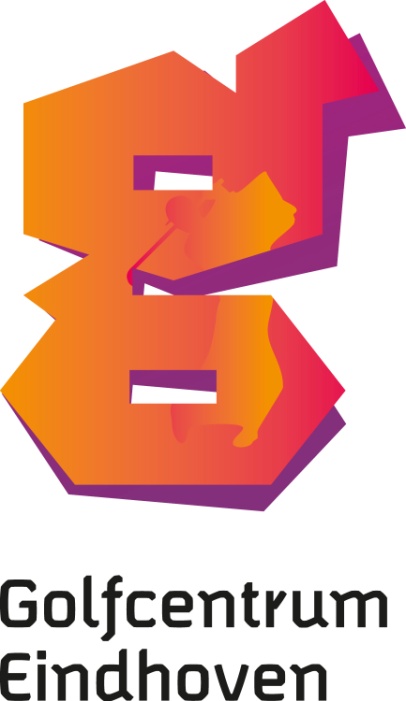 STICHTING GOLFCENTRUM EINDHOVEN (“SGCE”)Toestemmingsverklaring Voor het goed functioneren van SGCE willen wij u graag (laten) informeren over, sportactiviteiten en aanbiedingen en dergelijke. Ook willen we speelschema’s, wedstrijduitslagen en soms ook foto’s en filmpjes van u op onze website, facebookpagina en overige media plaatsen. Met dit formulier vragen wij u toestemming om ook uw gegevens hiervoor te gebruiken. U heeft het recht om uw toestemming op een van onderstaande punten te allen tijde in te trekken door te mailen naar golf@golfcentrumeindhoven.nlMet dit formulier geef ik stichting SGCE toestemming om gegevens over mij te verwerken. Ik geef de Stichting toestemming voor de hieronder aangekruiste gegevensverwerkingen:Administratieve doeleinden, contributieheffing, informatieverstrekking voor wedstrijden en activiteiten. (Verplicht als onderdeel van lidmaatschapsovereenkomst)Mijn telefoonnummer en naam beschikbaar stellen aan leden van de Stichting. En alleen voor leden, beheerders, gebruikers en ontwikkelaars van programma               E-GOLF4U.Mijn naam, emailadres en telefoonnummer via onze afgeschermde website, (ledenlijst E-Golf4u) beschikbaar te stellen zodat andere leden mij kunnen benaderen voor wedstrijden, toernooien of andere evenementen.Het opslaan van mijn dieet of allergie informatie bij de ledenlijst om rekening met het menu te houden tijdens activiteiten.
Zo ja, mijn dieet/allergie bestaat uit:________________________________Mij benaderen voor sportieve activiteiten van derden, bijvoorbeeld andere sportverenigingen of maatschappelijke dienstverleners. Publiceren van bijvoorbeeld foto’s en/of filmpjes van mij op www.Golfcentrum Eindhoven.nl, facebookpagina en/of WhatsApp, waarbij ik op eigen verzoek een ongepaste foto direct kan laten verwijderen conform het privacy statement.Het beschikbaar stellen van mijn naam en e-mailadres aan sponsors van de vereniging zodat zij mij kunnen benaderen voor werk, studie en golf gerelateerde aanbiedingen.Het opnemen van mijn (pas-, team-)foto in de ledenlijst van E-Golf4u en voor verwerking op de ledenpas, op de website en nieuwsbrief.Mij voor onbepaalde tijd, uw gegevens komen in het archief, na beëindiging van mijn lidmaatschap te benaderen voor bijvoorbeeld een reünie, toernooi of bijzondere gebeurtenis. Mijn toestemming geldt alleen voor de hierboven aangevinkte en beschreven 
redenen, gegevens en organisaties. Voor nieuwe gegevensverwerkingen 
vraagt de vereniging mij opnieuw om toestemming.Ik mag mijn toestemming op elk moment intrekken. Naam   		________________________________________Geboortedatum	________________________________________Datum			________________________________________Handtekening	____________________________________LET OP: Ingeval ondergetekende op het moment van tekenen jonger is dan 16 jaar dient deze verklaring eveneens door een ouder of voogd ondertekend te worden.Naam ouder/voogd	________________________________________Handtekening ouder/voogd________________________________________